Rücksendung per Post oder an u.krumbholz@ukbb.de 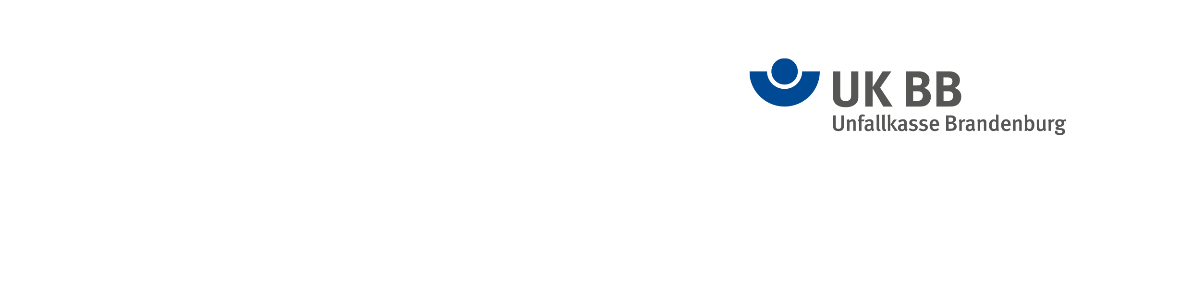 Unfallkasse Brandenburg 2021Antrag auf Kostenübernahme für die Ausbildung von Ersthelfern inSchulen in freier TrägerschaftHinweise:Bestätigtes Formular dient gleichzeitig als Vorlage bei der Ausbildungsstelle.Ausbildungsstelle muss von der Qualitätssicherungsstelle „Erste Hilfe“ zertifiziert sein (ermächtigte Stellen unter www.bg-qseh.de)Es werden nur vollständig ausgefüllte Formulare bearbeitet.Rechnungslegung bis Mitte Dezember 2021Träger der EinrichtungName der EinrichtungStraßePLZ OrtTelefonName Leiterin/LeiterAnzahl LehrerAnzahl bereits ausgebildeter ErsthelferAnzahl beantragter Teilnehmer am KursErste Hilfe in Bildungs- und Betreuungseinrichtungen 20219 Unterrichtsstunden35,00 €/Person pluspandemiebedingte Corona-Pauschale 12,00 €/PersonAnzahl beantragter Teilnehmer am KursErste Hilfe Grundkurs/Wiederholungskurs 20219 Unterrichtsstunden35,00 €/Person pluspandemiebedingte Corona-Pauschale 12,00 €/PersonStempelDatumStempelUnterschriftBestätigungsvermerk: (nur von UV-Träger auszufüllen)Die UKBB bestätigt die Übernahme für  ________  Teilnehmer an Kurs EH in Bildungs- und Betreuungs-                                                                                  einrichtungenDie UKBB bestätigt die Übernahme für  ________  Teilnehmer am EH Grund- bzw. WiederholungskursBestätigungsvermerk: (nur von UV-Träger auszufüllen)Die UKBB bestätigt die Übernahme für  ________  Teilnehmer an Kurs EH in Bildungs- und Betreuungs-                                                                                  einrichtungenDie UKBB bestätigt die Übernahme für  ________  Teilnehmer am EH Grund- bzw. WiederholungskursDatumUnfallkasse BrandenburgDer GeschäftsführerIm Auftrag